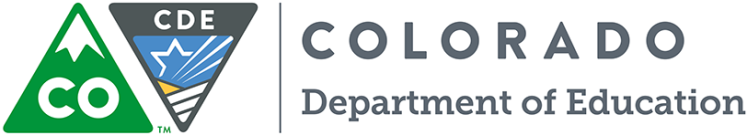 Request for Reimbursement of Substitute All fields with  must be completedSECTION 1: To be completed by the Person Submitting Form  (please print)CDE OFFICIAL USE ONLYSECTION 2: To be completed by the Colorado Department of Education  Name of School District: Name of School District: Name of School District: Name of School District: Name of School: Name of School: Name of School: Name of School: Name of Administrator: Name of Administrator: Name of Administrator: Name of Administrator: Signature of Administrator: Signature of Administrator: Signature of Administrator: Signature of Administrator: Name of CDE Function: Take Action! Review, Update and Strengthen your Local Wellness Policy  Name of CDE Function: Take Action! Review, Update and Strengthen your Local Wellness Policy  Name of CDE Function: Take Action! Review, Update and Strengthen your Local Wellness Policy  Name of CDE Function: Take Action! Review, Update and Strengthen your Local Wellness Policy  Location of CDE Function: Location of CDE Function: Location of CDE Function: Location of CDE Function: Date of CDE Function: Date of CDE Function: Date of CDE Function: Date of CDE Function: Name of Employee(s) Requiring Substitute: Name of Employee(s) Requiring Substitute: Name of Employee(s) Requiring Substitute: Name of Employee(s) Requiring Substitute: Date(s) Substitute is Required: Date(s) Substitute is Required: Date(s) Substitute is Required: Date(s) Substitute is Required: Phone Number of School: Phone Number of School: Phone Number of School: Phone Number of School:Daily Substitute Rate: $Number of Days:Number of Days:Total Requested: $All checks will be submitted to District Offices. Please provide the name and address for your school district in the box to the right.All checks will be submitted to District Offices. Please provide the name and address for your school district in the box to the right.District:District:Fund Number: Signature:Date: